КАРАР                                                          Р Е Ш Е Н И ЕО внесении изменений в решение Совета № 20 от 19 ноября 2015 года «Об утверждении местных нормативов градостроительного проектирования сельского поселения Слаковский сельсовет муниципального района Альшеевский район Республики Башкортостан»В соответствии со статьей 17 Земельного кодекса Российской Федерации, пункта 3 статьи 4 Федерального закона от 27.02.2003 года № 29-ФЗ «Об особенностях управления и распоряжения имуществом  железнодорожного транспорта», части 2 статьи 20,части 1 статьи 22 Федерального закона от 10.01.2003 года № 17-ФЗ «О железнодорожном транспорте в Российской Федерации», в целях приведения в соответствие с законодательством решение Совета сельского поселения Слаковский сельсовет муниципального района Альшеевский район Республики Башкортостан № 20 от 19 ноября 2015 года «Об утверждении местных нормативов градостроительного проектирования сельского поселения Слаковский сельсовет муниципального района Альшеевский район Республики Башкортостан», Совет сельского поселения Слаковский сельсовет муниципального района Альшеевский район Республики Башкортостан решил :1.Внести следующие изменения в решение Совета сельского поселения Слаковский сельсовет муниципального района Альшеевский район Республики Башкортостан № 20 от 19 ноября 2015 года «Об утверждении местных нормативов градостроительного проектирования сельского поселения Слаковский сельсовет муниципального района Альшеевский район Республики Башкортостан», Совет сельского поселения Слаковский сельсовет муниципального района Альшеевский район Республики Башкортостан:1. Исключить : пункты   11.3.24,  11.3.25 .2.Решение вступает в силу со дня подписания и подлежит обнародованию путем размещения на официальном сайте сельского поселения Слаковский сельсовет муниципального района Альшеевский район Республики Башкортостан в сети Интернет.3.Контроль исполнения настоящего решения возложить на постоянную комиссию Совета сельского поселения Слаковский сельсовет муниципального района Альшеевский район Республики Башкортостан по земельным вопросам, благоустройству и экологии.            Глава сельского поселения                                                   М.М.Мухтасимов15 октябрь 2020 й.            № 64              15 октября  2020 г.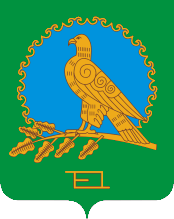 